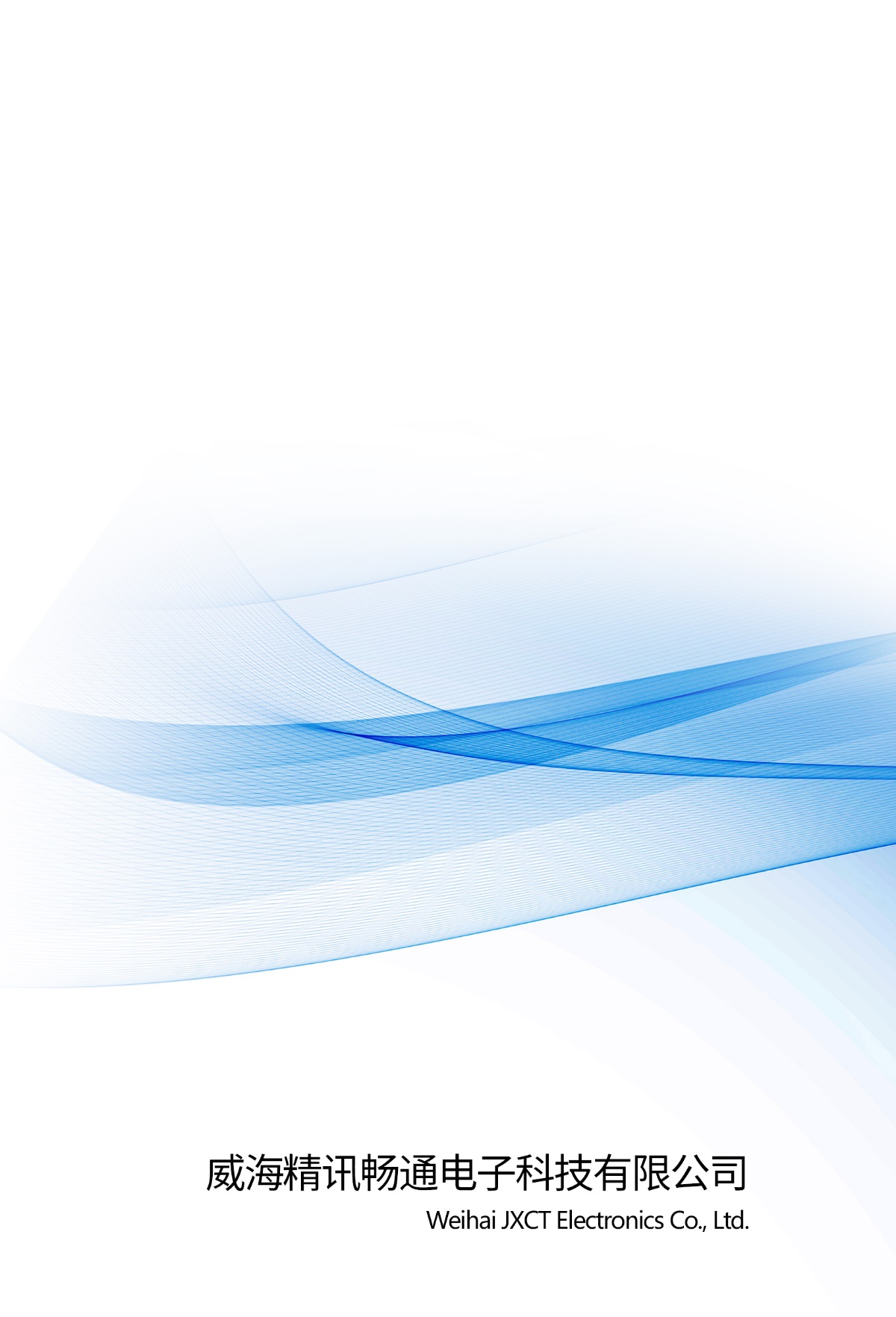  Instructions for Smart Gas Module Sensor            JXM-NO2               V2.0Chapter 1 Product Introduction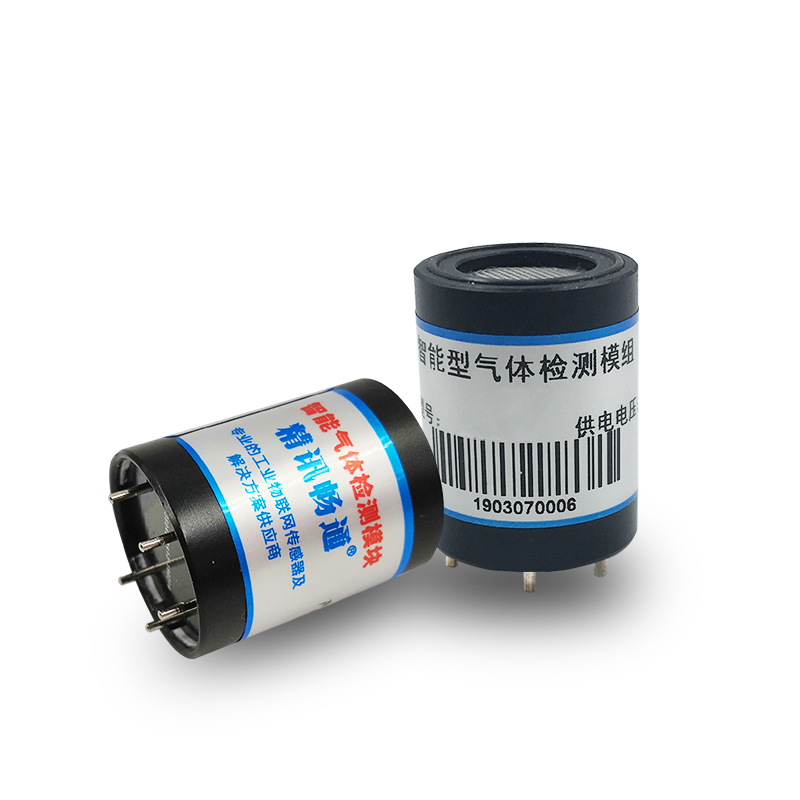 Product overviewThe JXM series is an intelligent gas detection module with a built-in high-precision electrochemical sensor, which outputs the gas concentration signal as a digital signal required by the customer through a patented circuit.     The sensor is equipped with high-precision amplification, noise removal processing, and temperature compensation processing. At the same time, each sensor is calibrated with standard gas before leaving the factory to ensure that the sensor module that the customer obtains directly outputs usable and accurate gas concentration information.FeaturesPatent variable gain amplifier circuit, high sensitivity, high resolutionThe factory has been calibrated, no need for secondary calibration, use directlySmall size, easy to install, intrinsically safe designSupport multiple interfaces including digital and analogProduct parametersPin descriptionThe following figure (table) is the pin description of the module, as shown in figure (table):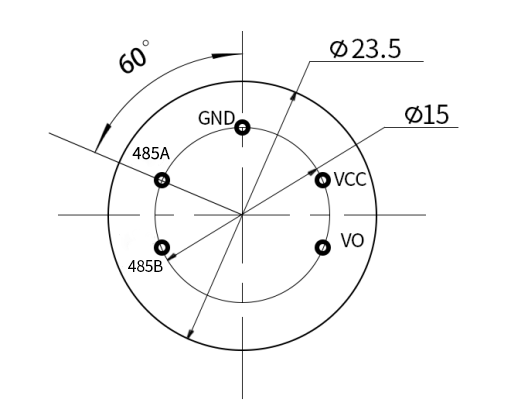 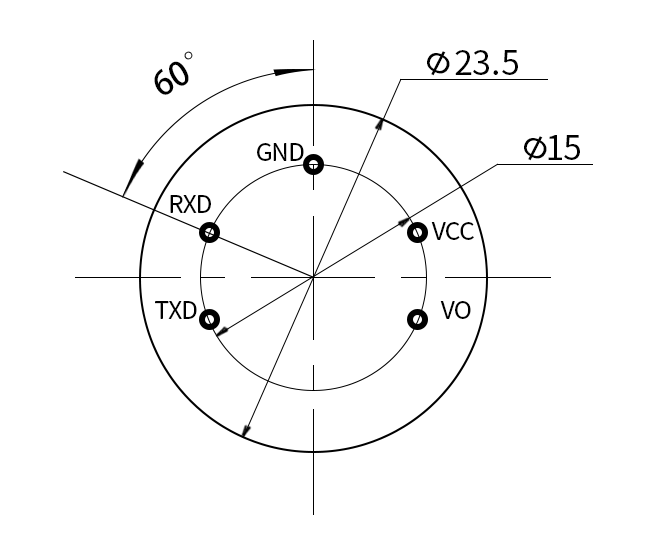      485 communication pin diagram      TTL communication pin diagram     Product sizeThe figure below is the size of the module, which can be installed and used reasonably according to the size, as shown in the figure: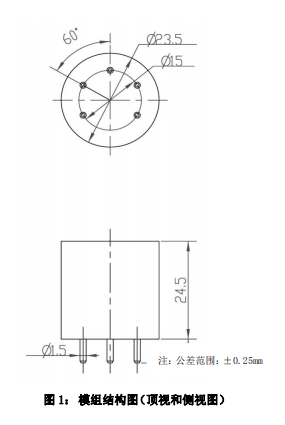 Chapter 2 Communication ProtocolThe module communication developed by our company is divided into two communication methods: TTL and Modbus RTU. Among them, the module has two working modes, namely the active reporting mode and the inquiry mode. The default working mode is the active reporting mode; if you need to change to the inquiry mode, you need to enter the following inquiry command:Send: FF 01 03 02 00 00 00 00 05 can be switched to inquiry modeSend: FF 01 03 01 00 00 00 00 04 can be switched to active reporting modeThe communication mode 0x01 represents active reporting, and 0x02 represents inquiry2.1 TTL communication method2.1.1 Basic communication parameters2.1.2 Communication command（1）Active reporting mode-07The resolution represents the number of decimal places: as shown in the following tableAmong them, gas concentration value = (high gas concentration * 256 + low gas concentration) * resolution coefficient.For example: the read communication byte is FF 01 07 02 01 35 00 00 00 3DAmong them, the gas concentration value is read as 0x01 0x35, converted to decimal number 1 and 53; the resolution bit is 0x02, and the resolution coefficient bit of the look-up table is 0.01, then calculate:Gas concentration=(1*256+53)*0.01=3.09 ppm	（2）Inquiry mode-07Example sending: FF 01 07 00 00 00 00 00 07 Ask for a valueFor example: the read communication byte is FF 01 07 02 01 35 00 00 00 3DRepresentative gas concentration=(1*256+53)*0.01=3.09ppm (see the preceding text for specific meaning)2.2 Modbus RTU communication method2.2.1 Basic communication parameters 2.2.2Data frame format definitionAdopt Modbus-RTU communication protocol, the format is as follows:Initial structure >= 4 byte timeAddress code = 1 byteFunction code = 1 byteData area = N bytesError check = 16-bit CRC codeEnd structure >= 4 bytes timeAddress code: the address of the transmitter, which is unique in the communication network (factory default 0x01).Function code: The command function prompt sent by the host, this transmitter only uses function code 0x03 (read memory data).Data area: The data area is the specific query data area, pay attention to the 16bits data high byte firstCRC code: two-byte check code.Interrogation frameReply frame2.2.3Register address2.2.4 Communication protocol example and explanation（1）Read the gas value of device address 0x01Interrogation frameReply frameGas concentration:0x00 0x10 (hexadecimal)=16 (decimal) => gas concentration=0.16ppmChapter 3 Appendix3.1 Precautions(1) It is forbidden to plug and unplug the sensor on the module. Wrong use will cause irreversible damage.(2) It is forbidden to weld the pins of the module directly, and the sockets of the pins can be welded.(3) The module should avoid contact with organic solvents (including silica gel and other adhesives), coatings, chemicals, and oils.(4) Do not pass over-range high-concentration gas, it will cause irreversible damage.(5) The module must not withstand excessive impact or vibration.(6) The module needs to be warmed up for more than 3 minutes when it is powered on for the first time.(7) Do not apply this module to systems involving personal safety.(8) Do not install the module in a strong air convection environment3.2 Warranty and after-salesThe warranty terms follow the sensor after-sales terms of Weihai Jingxun Changtong Electronic Technology Co., Ltd., for the sensor host circuit part, the warranty is 1 year, the gas-sensitive probe is guaranteed for 6 months, and the accessories (shell/plug/cable, etc.) are guaranteed for 3 months.parametersTechnical indexDetection gasNitrogen Dioxide（NO2）Measuring range0-20ppm（default）0-2000ppm（Optional）Resolution0.01ppmPrecision≤±3% of reading (25℃)Response timeGenerally less than 15 secondsDetection principleElectrochemistryBaud rate2400/4800/9600communication methodTTL/Modbus RTUPower supply5V±2%Power consumption≤0.2WOperating temperature-10至50℃Working humidity environment0-95%RH(No condensation)Dimensionshigh：29.5mm（±0.25mm）MaterialAluminum alloy weight: 10gSerial numberdefinition1VO2VCC3GND4485A/RXD5485B/TXDparameter contentcoding8-bit binaryData bit8-bitParity bitnoStop bit1-bitWrong calibrationCRC lengthy cyclic codeBaud rate2400bps/4800bps/9600 bps can be set, the factory default is 9600bpscoding8-bit binaryaccept（RX）accept（RX）accept（RX）accept（RX）accept（RX）accept（RX）accept（RX）accept（RX）accept（RX）Start bitaddressCommand wordResolution bitGas concentrationGas concentration------Checksum0xFF0x010X070x02High byteLow byte0000x3AResolution bitResolution factor0x0010x010.10x020.010x030.001send（TX）send（TX）send（TX）send（TX）send（TX）send（TX）send（TX）send（TX）send（TX）Start bitaddressCommand word----------Checksum0xFF0x010x07000000x07accept（RX）accept（RX）accept（RX）accept（RX）accept（RX）accept（RX）accept（RX）accept（RX）accept（RX）Start bitaddressCommand wordResolution bitSensor concentrationSensor concentration------v0xFF0x010x070x02High byteLow byte0000x3Aparameter contentcoding8-bit binaryData bit8-bitParity bitnoStop bit1-bitWrong calibrationCRC lengthy cyclic codeBaud rate2400bps/4800bps/9600 bps can be set, the factory default is 9600bpscoding8-bit binaryaddress codefunction codeRegister start addressRegister lengthCheck code low bitCheck code high1 byte1 byte2 byte2 byte1 byte1 byteaddress codefunction code Effective bytesData areaSecond data areaNth data area1 byte1 byte1 byte2 byte2 byte2 byteRegister addressPLC configuration addresscontentoperating0006H40007Gas concentration (unit ppm)Read only0100H40101Device address (0-252)Read and write0101H40102Baud rate (2400/4800/9600)Read and writeaddress codefunction codeinitial addressData lengthCheck code low bitCheck code high0x010x030x00,0x060x00,0x010x640x0Baddress codefunction codeEffective bytesGas concentration valueCheck code low bitCheck code high0x010x030x020x00,0x100x780x35